Stjórn Vinstrihreyfingarinnar - græns framboðs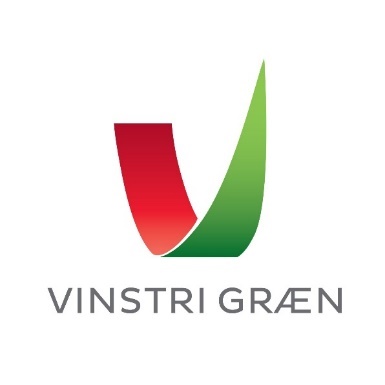 Föstudagur 4. júní 20235. fundur stjórnar VG 2023-2025, staðfundur í Reykjavík.Katrín Jakobsdóttir stýrði fundiJana Salóme Ingibjargar Jósepsdóttir ritaði fundargerðMætt eru: 	Katrín Jakobsdóttir, Guðmundur Ingi Guðbrandsson, Jana Salóme Ingibjargar Jósepsdóttir, Steinar Harðarson, Pétur Heimisson, Hólmfríður Árnadóttir, Óli Halldórsson (mætti kl. 16:55), Maarit Kaipainen, Andrés Skúlason, Þuríður Backman (áheyrnarfulltrúi EVG), Drífa Lýðsdóttir (Áheyrnarfulltrúi UVG), Álfhildur Leifsdóttir (Áheyrnarfulltrúi sveitarstjórnarráðs) og Orri Páll Jóhannsson (áheyrnarfulltrúi þingflokks). Einnig sátu fundinn: Björg Eva Erlendsdóttir og Anna Lísa BjörnsdóttirFundur settur kl. 15:08Samþykkt síðustu fundagerðaSíðustu tvær fundargerðir samþykktarUppfærð dagskrá flokksráðsfundar í ágústKatrín fór fyrir uppfærða dagskrá flokksráðsfundar á Flúðum í ágúst. Enginn gerði athugasemd við uppfærða dagskrá.Ferð stjórnar og þingflokks í SkagafjörðÁætlað að hittast í Skagafirði, stjórn og þingflokkur 8. september 2023. Fólk ferðast á eigin kostnað.Fastanefndir og störf þeirra - Stjórnmálin og framtíðin eftir þinglokKatrín fór yfir störf fastanefnda og hugmyndir um næstu skref. Starfsfólki falið að vinna leiðbeiningar áfram í samræmi við umræður á fundinum. Stjórnmálin og framtíðin eftir þinglok rædd í kjölfarið.Til máls tóku: Andrés Skúlason, Guðmundur Ingi Guðbrandsson, Jana Salóme Ingibjargar Jósepsdóttir, Maarit Kaipainen, Þuríður Backman, Hólmfríður Árnadóttir, Pétur Heimisson, Björg Eva Erlendsdóttir, Álfhildur Leifsdóttir, Andrés Skúlason og Anna Lísa Björnsdóttir. Umræða um EvrópusambandiðTillaga frá Steinari Harðarsyni, Pétri Heimissyni og Ragnari Óskarssyni tekið til umræðu, Steinar Harðarson fór yfir erindið.Afgreiðsla: Stjórn felur Utanríkismálanefnd að koma með hugmyndir til stjórnar varðandi málþing um Alþjóðamál.Til máls tóku: Katrín Jakobsdóttir, Jana Salóme Ingibjargar Jósepsdóttir, Andrés Skúlason, Þuríður Backman, Pétur Heimisson, Guðmundur Ingi Guðbrandsson, Maarit Kaipainen, Óli Halldórsson, Steinar Harðarson, Andrés Skúlason, Maarit Kaipainen og Pétur Heimisson.Hálfsársuppgjör lagt fram kynningarLagt fram til kynningarÖnnur mál.  Lokun Sendiráðs Íslands í Rússlandi og takmörkun á starfsemi Rússa á Íslandi (Pétur Heimisson).Til máls tóku: Pétur Heimisson, Katrín Jakobsdóttir, Steinar Harðarson og Guðmundur Ingi Guðbrandsson.Fundi slitið kl. 17:24 Næsti stjórnarfundur verður boðaður 11. ágúst 2023 kl. 15:00 í fjarfundi.